Graphs of motion ILDs							Name							pd		What the demo isMy initial prediction without talking to peopleMy prediction after talking to peopleWhat the actual result wasThe cart rolls across the surface at a constant velocity away from the detector.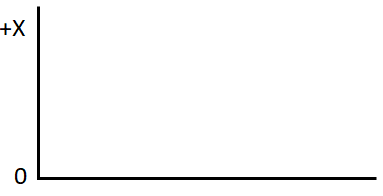 The cart rolls across the surface at a constant velocity away from the detector.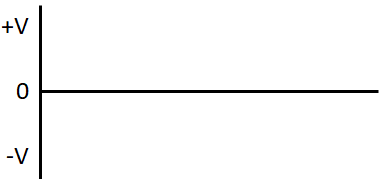 The cart rolls across the surface at a constant velocity away from the detector.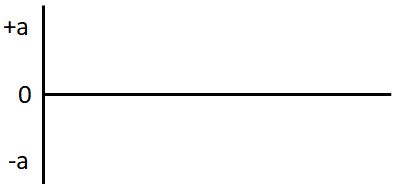 The cart rolls across the surface at a constant velocity toward the detector.The cart rolls across the surface at a constant velocity toward the detector.The cart rolls across the surface at a constant velocity toward the detector.What the demo isMy initial prediction without talking to peopleMy prediction after talking to peopleWhat the actual result wasThe track is slanted away from the detector.  The cart is initially at rest near the detector, and is released so it accelerates away from the detector.The track is slanted away from the detector.  The cart is initially at rest near the detector, and is released so it accelerates away from the detector.The track is slanted away from the detector.  The cart is initially at rest near the detector, and is released so it accelerates away from the detector.The track is slanted away from the detector.  The cart starts at the opposite end of the track from the detector after having been given a push toward the detector.  It rolls to a stop up the rampThe track is slanted away from the detector.  The cart starts at the opposite end of the track from the detector after having been given a push toward the detector.  It rolls to a stop up the rampThe track is slanted away from the detector.  The cart starts at the opposite end of the track from the detector after having been given a push toward the detector.  It rolls to a stop up the rampWhat the demo isMy initial prediction without talking to peopleMy prediction after talking to peopleWhat the actual result wasThe track is slanted toward the detector.  The cart is initially at rest near the far end, and is released so it accelerates toward the detector.The track is slanted toward the detector.  The cart is initially at rest near the far end, and is released so it accelerates toward the detector.The track is slanted toward the detector.  The cart is initially at rest near the far end, and is released so it accelerates toward the detector.The track is slanted toward the detector.  The cart starts at the same end of the track as the detector.  I give it a push up the ramp away from the detector. It rolls to a stop up the ramp away from the detectorThe track is slanted toward the detector.  The cart starts at the same end of the track as the detector.  I give it a push up the ramp away from the detector. It rolls to a stop up the ramp away from the detectorThe track is slanted toward the detector.  The cart starts at the same end of the track as the detector.  I give it a push up the ramp away from the detector. It rolls to a stop up the ramp away from the detectorWhat the demo isMy initial prediction without talking to peopleMy prediction after talking to peopleWhat the actual result wasThe track is slanted toward the detector.  The cart starts near the detector, is given a push away from the detector.It rolls away from the detector, and then comes back to its original position.The track is slanted toward the detector.  The cart starts near the detector, is given a push away from the detector.It rolls away from the detector, and then comes back to its original position.The track is slanted toward the detector.  The cart starts near the detector, is given a push away from the detector.It rolls away from the detector, and then comes back to its original position.The track is slanted away from the detector.  The cart starts at the opposite end of the track from the detector after having been given a push toward the detector. It rolls toward the detector, and then comes back to its original position.The track is slanted away from the detector.  The cart starts at the opposite end of the track from the detector after having been given a push toward the detector. It rolls toward the detector, and then comes back to its original position.The track is slanted away from the detector.  The cart starts at the opposite end of the track from the detector after having been given a push toward the detector. It rolls toward the detector, and then comes back to its original position.